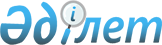 О реализации бюджетной программы "Социальная помощь отдельным категориям нуждающихся граждан по решениям местных представительных органов" в 2009 годуПостановление акимата города Рудного Костанайской области от 26 января 2009 года № 24. Зарегистрировано Управлением юстиции города Рудного Костанайской области 9 февраля 2009 года № 9-2-123

      В соответствии с подпунктом 1-3) пункта 1 статьи 31 Закона Республики Казахстан "О местном государственном управлении в Республике Казахстан", решением Рудненского городского маслихата от 23 декабря 2008 года № 151 "О городском бюджете города Рудного на 2009 год", акимат города Рудного ПОСТАНОВЛЯЕТ:



      1. В целях реализации бюджетной программы "Социальная помощь отдельным категориям нуждающихся граждан по решениям местных представительных органов" установить следующие выплаты из местного бюджета:

      1) социальная помощь для участников и инвалидов Великой Отечественной войны на банные и парикмахерские услуги;

      2) единовременная социальная помощь к праздничным датам и массовым общегородским мероприятиям, отдельным категориям граждан;

      3) социальная помощь на питание детям школьного возраста и беременным женщинам из семей со среднедушевым доходом ниже прожиточного минимума, установленного Законом Республики Казахстан "О республиканском бюджете на 2009-2011 годы" от 4 декабря 2008 года (далее прожиточный минимум), больным туберкулезом на период амбулаторного лечения;

      4) социальная помощь на оздоровление детей в профилакториях и летних лагерях отдыха из семей со среднедушевым доходом ниже прожиточного минимума или детей граждан, относящихся к целевым группам населения;

      5) социальная помощь детям школьного возраста к началу учебного года из семей со среднедушевым доходом ниже прожиточного минимума или детям граждан, относящихся к целевым группам населения;

      6) единовременная социальная помощь на лечение в стационаре, обследование в медицинских учреждениях гражданам, в силу определенных обстоятельств нуждающимся в социальной поддержке;

      7) единовременная социальная помощь гражданам, в силу определенных обстоятельств нуждающимся в социальной поддержке (на документирование, погребение, приобретение продуктов питания, одежды, лекарств и другое);

      8) социальная помощь для оплаты дачного участка на летний сезон, приобретение семенного материала и проезда на дачные участки семьям со среднедушевым доходом ниже прожиточного минимума;

      9) социальная помощь на оплату обучения в высших и средне-специальных учебных заведениях гражданам из семей со среднедушевым доходом ниже прожиточного минимума, неполных семей, инвалидам 1, 2, 3 групп, инвалидам с детства, детям-инвалидам и другим гражданам, относящимся к целевым группам населения;

      10) социальная помощь инвалидам 1, 2, 3 групп старше 18 лет, воспитывающимся и обучающимся на дому;

      11) социальная помощь на приобретение продуктов питания получателям государственной адресной социальной помощи;

      12) социальная помощь на оплату детского сада детям до семи лет из семей со среднедушевым доходом ниже прожиточного минимума и детям-инвалидам до семи лет независимо от дохода родителей (опекунов, попечителей);

      13) социальная помощь инвалидам 1, 2, 3 групп, инвалидам с детства, детям-инвалидам, являющимся участниками республиканских и областных соревнований, согласно спискам общественных объединений инвалидов;

      14) единовременная социальная помощь специалистам, закончившим высшие учебные медицинские заведения, прибывшим на постоянную работу в город Рудный, поселки Горняцкий, Качар, Перцевка, станцию Железорудная.

      Сноска. Пункт 1 с изменениями, внесенными постановлением акимата города Рудного Костанайской области от 23.06.2009 № 758 (вводится в действие с 01.01.2009); от 24.08.2009 № 1030 (вводится в действие с 01.01.2009).



      2. Определить уполномоченным органом по назначению и выплате социальной помощи государственное учреждение "Рудненский городской отдел занятости и социальных программ".



      3. Определить, что:

      1) решение уполномоченного органа о назначении или об отказе в назначении социальной помощи, перечень документов и размер предоставляемой социальной помощи принимается на основании рекомендации городской консультативно-совещательной межведомственной комиссии по оказанию социальной помощи в течение одного месяца со дня приема документов;

      2) выплата социальной помощи осуществляется путем перечисления денежных средств на лицевой счет получателя социальной помощи через банки второго уровня или организации, имеющие лицензии Национального банка Республики Казахстан на соответствующие виды банковских операций, согласно спискам, предоставленным отделом занятости и социальных программ.

      3) финансирование социальной помощи производится по бюджетной программе "Социальная помощь отдельным категориям нуждающихся граждан по решениям местных представительных органов".

      Сноска. Пункт 3 с изменениями, внесенными постановлением акимата города Рудного Костанайской области от 24.08.2009 № 1030 (вводится в действие с 01.01.2009).



      4. Контроль за исполнением настоящего постановления возложить на заместителя акима города Рудного Ишмухамбетова А.А.



      5. Настоящее постановление подлежит официальному опубликованию и вводится в действие с 1 января 2009 года.      Аким

      города Рудного                             Н. Денинг      СОГЛАСОВАНО
					© 2012. РГП на ПХВ «Институт законодательства и правовой информации Республики Казахстан» Министерства юстиции Республики Казахстан
				